Bogotá 17 de enero de 2023Buen DíaCordial SaludoMe dirijo a ustedes comisión de asuntos académicos para que me acepten esta vez para seguir mi proceso académico, por la presente acepto todas las condiciones y  tengo las pruebas y los correos que no atendieron una solicitud de parte mía en el semestre anterior les agradezco la atención prestada.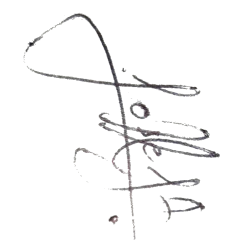 José Alejandro Vargas  OrtegaCc  1056688725